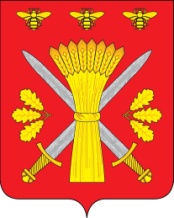 РОССИЙСКАЯ ФЕДЕРАЦИЯОРЛОВСКАЯ ОБЛАСТЬАДМИНИСТРАЦИЯ ТРОСНЯНСКОГО РАЙОНАПОСТАНОВЛЕНИЕот  7 июня  .                                                                                                            № 139                                       с.Тросна         В соответствии с Федеральным законом от 21 декабря 1994 года №69-ФЗ «О пожарной безопасности», Законом Орловской области от 2 ноября 2013 года №1550-ОЗ «О пожарной безопасности в Орловской области», постановления Правительства Орловской области от 28 мая 2019 года №290 «Об утверждении Положения об установлении на территории Орловской области особого противопожарного режима», в целях усиления мер пожарной  безопасности при ухудшении пожарной обстановки администрация Троснянского района п о с т а н о в л я е т:        1. Утвердить прилагаемое Положение об установлении на территории Троснянского района особого противопожарного режима.       2. Контроль за исполнением постановления возложить на заместителя главы администрации района по социальным вопросам, начальника отдела организационно-правовой работы и делопроизводства А.В.Фроловичева. Глава района                                                                                       А.И.НасоновПриложение к постановлениюадминистрации Троснянского районаот  7 июня . №139Положениеоб установлении на территории Троснянского районаособого противопожарного режима      1.Настоящее Положение разработано в соответствии с Федеральным законом от 21 декабря 1994 года №69-ФЗ «О пожарной безопасности», Законом Орловской области от 2 ноября 2013 года №1550-ОЗ «О пожарной безопасности в Орловской области», постановления Правительства Орловской области от 28 мая 2019 года №290 «Об утверждении Положения об установлении на территории Орловской области особого противопожарного режима» и регулирует правоотношения по установлению на территории Троснянского района особого противопожарного режима.     2. Особый противопожарный режим на территории Тросняского района устанавливается в целях организации выполнения и осуществления мер пожарной безопасности, понижения уровня пожарной опасности, предотвращения возникновения крупных природных или техногенных пожаров, требующих привлечения значительных сил и средств подразделений пожарной охраны, тушения крупных природных или техногенных пожаров на территории Троснянского района.       3. На территории Троснянского района особый противопожарный режим устанавливается, отменяется  на основании решения Комиссии по предупреждению и ликвидации чрезвычайных ситуаций и обеспечению пожарной безопасности Троснянского района (далее также соответственно- решение, Комиссия).       4. В течение 6 рабочих дней со дня принятия решения отдел ГО ЧС и МР администрации района, осуществляет разработку проекта распоряжения Троснянского района об установлении (отмене) на территории Троснянского района особого противопожарного режима.      5. Основанием для принятия решения об установлении  на территории Троснянского района особого противопожарного режима являются:      крушение, авария на транспорте, перевозящем легковоспламеняющиеся жидкости  или горючие газы, с аварийным выбросом в объеме 20 тонн и более;      порыв магистрального нефтепровода, газопровода;      авария на складе нефтепродуктов, связанная с разливом легковоспламеняющихся или горючих жидкостей в объеме 20 тонн и более за пределы территории склада;      аварийное отключение коммунальной системы жизнеобеспечения или электроэнергетической системы в жилых кварталах на 2  и более суток;     максимальная температура воздуха +30 градусов по Цельсию и выше в течение одной недели и более;      крупные лесные пожары на площади  и более;      повышение класса пожарной опасности в лесах (до IV-V класса);      мотивированное предложение главного государственного инспектора Троснянского района  по пожарному надзору;      6. Особый противопожарный режим устанавливается на всей территории Троснянского района или ее части в пределах границ двух и более сельских поселений;      7. В распоряжении администрации Троснянского района об установлении на территории Троснянского района особого противопожарного режима указываются:     обстоятельства, послужившие основанием для установления на территории Троснянского района особого противопожарного режима;      границы территории Троснянского района, на которой устанавливается особый противопожарный режим;       перечень дополнительных требований пожарной безопасности, вводимых в целях обеспечения  особого противопожарного режима;       органы местного самоуправления поселений, органы исполнительной власти  специальной компетенции Троснянского района, ответственные за осуществление дополнительных требований пожарной безопасности.       8. На период действия особого противопожарного режима устанавливаются следующие дополнительные требования пожарной безопасности:       обеспечение запасов воды для целей пожаротушения;       ограничение  посещения лесных массивов гражданами;      проведение мероприятий, исключающих возможность распространения огня на здания и сооружения (устройство защитных противопожарных полос, удаление сухой растительности и др.);      установка средств звуковой сигнализации для оповещения людей на случай пожара;      усиление охраны объектов, непосредственно обеспечивающих жизнедеятельность населения;     при угрозе возникновения и возникновении чрезвычайной ситуации –эвакуация населения за пределы территории, на которой введен особый противопожарный режим.     9. Информация об установлении (отмене) на территории Троснянского района особого противопожарного режима незамедлительно доводится до сведения населения Троснянского района через средства массовой информации.    10. На период установления особого противопожарного режима Главы сельских поселений, ПСЧ-34 по охране с.Тросна и Троснянского района, отдел ГО ЧС и МР администрации района, ОНД и ПР по Троснянскому району обеспечивает следующие мероприятия:     перевод подразделения государственной противопожарной службы района на усиленный вариант несения службы;    введение в боевой расчет резервной техники, доукомплектование боевых расчетов личным составом;     передислокация с учетом складывающейся обстановки сил и средств   ОТП РСЧС Троснянского района и подразделения государственной противопожарной службы района;     создание необходимого резерва горюче-смазочных материалов и огнетушащих веществ;     проведение соответствующей разъяснительной работы о мерах пожарной безопасности и действиях в случае пожара;      проведение внеплановых мероприятий по контролю за соблюдением требований пожарной безопасности.       11. Основанием для принятия решения об отмене на территории Троснянского района особого противопожарного режима являются:      снижение класса пожарной опасности в лесах (до I-III класса);      мотивированное предложение главного государственного инспектора Троснянского района по пожарному надзору.      12. В распоряжение Троснянского района об отмене на территории Троснянского района особого противопожарного режима указываются:      обстоятельства, послужившие основанием для снятия на территории Троснянского района особого противопожарного режима;       границы территории Троснянского района, на которых отменяется особый противопожарный режим.      13. Контроль за соблюдением особого противопожарного режима на территории Троснянского района осуществляет ОНД и ПР по Троснянскому району.